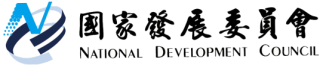 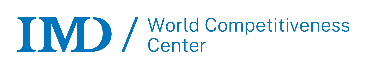 國家發展委員會 新聞稿2024年IMD世界競爭力臺灣排名全球第8名
發布日期：2024年6月18日發布單位：經濟發展處瑞士洛桑管理學院（IMD）今日公布「2024年 IMD 世界競爭力年報」（IMD World Competitiveness Yearbook），臺灣在67個受評比國家中排名第8名（詳圖1），在人口超過2,000萬人的經濟體中，連續4年排名蟬聯世界第1。圖1　IMD 世界競爭力評比我國歷年排名(2010-2024)四大指標中，我國「企業效能」、「政府效能」與「基礎建設」分別高居全球第6名、第8名與第10名，惟「經濟表現」滑落6名至世界第26名，主因2023年全球高通膨與高利率環境導致終端需求疲軟，國內製造業持續調整庫存衝擊出口，加以廠商投資動能趨於保守所致。就細項評比指標而言，我國計有18項評比項目名列世界前3名(詳附表1)，充分突顯臺灣企業家精神及科技研發的優勢。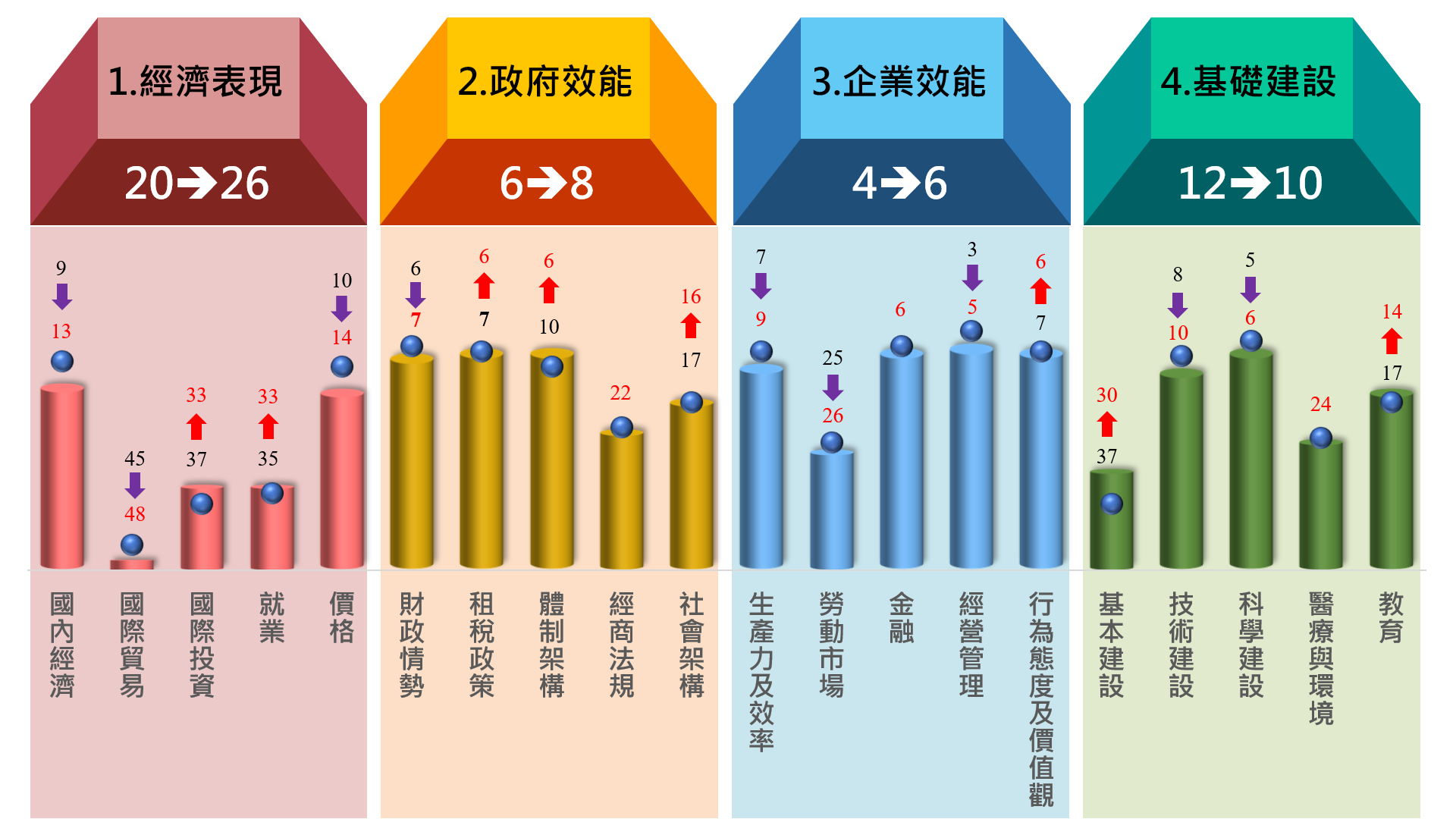 說明：●表示2023年排名。圖2 IMD 世界競爭力評比-我國各中項評比排名一、經濟表現：由上年第20名退步至第26名中分類「國內經濟」、「國際貿易」排名退步，是導致經濟表現評比不佳的主要原因。臺灣為小型開放經濟體，對外貿易依存度高，2023年全球經貿前景的不確定性，削弱出口表現及國內企業投資信心，衝擊經濟成長表現。至於「國際投資」與「就業」排名則分別進步4名及2名，反映臺灣在吸引外資與提升就業方面有所成效。細項指標中，我國「經濟複雜性指數」、「經濟韌性」排名分別高居第2名與第5名，顯示臺灣在追求經濟結構多元化，增強經濟風險控管能力獲得國際肯定。二、政府效能：由上年第6名退步至第8名 中分類「租稅政策」、「體制架構」與「社會架構」排名均呈上升；「經商法規」排名則與去年持平，惟有「財政情勢」退步1名到第7名，主要因各級政府預算餘絀占GDP比率排名下降，惟我國在全球普遍面臨通膨及升息壓力、經濟成長動能疲弱等多重下行風險挑戰下，償債金額仍大幅提高，致使各級政府債務占GDP比率排名上升。三、企業效能：由上年第4名退步至第6名針對中分類「生產力及效率」、「勞動市場」與「經營管理」排名較去年下降1-2名，政府將持續精進推動具國際競爭力之人才政策，以滿足人才需求。至於細項指標中，「社會大眾信任企業經理人」、「經理人具企業家精神」排名高居世界第1，「企業反應快、彈性大」、「顧客滿意度受到企業重視」排名第2，「董事會有效監管公司運作」則高居第3。四、基礎建設：由上年第12名進步至第10名中分類「基本建設」大幅進步7名至第30名，反映企業經理人肯定我國都市管理、航空運輸、商品與勞務的配送基礎設施等改善。另防疫解封，旅外國人返台恢復戶籍，亦是排名提升原因之一。此外，「教育」進步3名至第14名，「技術建設」與「科學建設」亦維持在全球前10名之內，「醫療與環境」則持平於第24名。細項指標中，「研發總支出占GDP比率」、「企業研發支出占GDP比率」、「每千人研發人力」、「中高階技術占製造業附加價值比率」等多項指標均名列世界前3。IMD世界競爭力評比，可視為國家經社體系之總體檢，政府虛心看待評比結果，持續精進相關施政作為。今年全球經貿穩步復甦，國內製造業去庫存已接近尾聲，出口回升，帶動經濟穩步成長。行政團隊將戮力實踐總統所揭示的「國家希望工程」，致力發展半導體、AI等五大信賴產業，強化培育本土人才、延攬國際人才，推動創新創業，鞏固我國在世界競爭中的優勢地位。聯絡人：經濟發展處吳明蕙處長辦公室電話：(02)2316-5851附表1　我國2024年IMD世界競爭力評比排名前3名之優勢項目註：S表示該項指標為問卷調查指標。資料來源：www.imd.ch/wcy附表2　IMD 2024年公布我國世界競爭力之優勢項目註： 1.S表示該項指標為問卷調查指標；括號內數字為臺灣資料來源年度。2.本表係依據IMD世界競爭力報告所篩選之臺灣優勢項目；所謂優勢項目(strengths)係將細項指標原始數值標準化後再進行每一大類優勢挑選。 附表3　IMD 2024年公布我國世界競爭力之弱勢項目註：1.S表示該項指標為問卷調查指標；括號內數字為臺灣資料來源年度。2.本表係依據IMD世界競爭力報告所篩選之臺灣弱勢項目；所謂弱勢項目(weaknesses)，係將細項指標原始數值標準化後再進行每一大類弱勢挑選。名次細項指標第1名 人均金融卡交易額S社會大眾信任企業經理人S經理人具企業家精神 文盲率第2名經濟複雜性指數S企業反應快、彈性大S顧客滿意度受到企業重視  高科技商品出口每千人研發人力S企業重視永續發展議題第3名S董事會有效監管公司運作高科技商品占製造業出口比率研發總支出占GDP比率企業研發支出占GDP比率中高階技術占製造業附加價值比率S醫療保健基礎設施符合社會需要25-34歲人口中接受大專以上教育比率15歲 PISA 數理能力測驗項　　　　　　　　　　　　　　目數　　值名次一、經濟表現 1.1.13經濟複雜性指數(2020)1.972一、經濟表現S1.1.19經濟韌性(2024)7.635一、經濟表現 1.1.21每人GDP(經PPP平減)(2023，美元)72,50111一、經濟表現 1.2.02經常帳餘額占GDP比率(2023，%)13.095一、經濟表現 1.2.08商品出口(2023，10億美元)432.3416一、經濟表現 1.2.09商品出口占GDP比率(2023，%)57.2012一、經濟表現 1.3.04對外直接投資存量占GDP比率(2022，%)60.5613一、經濟表現 1.4.07失業率(2023，%)3.4816一、經濟表現 1.4.08長期失業率(2023，%)0.419一、經濟表現 1.5.01通膨率(2023，%)2.4911二、政府效能 2.1.04各級政府債務占GDP比率(2023，%)25.067二、政府效能S2.1.08避稅行為對經濟造成威脅(2024)6.738二、政府效能 2.2.08消費稅率(2021，%)5.004二、政府效能 2.2.10員工社會安全稅率(2023，%)3.610二、政府效能S2.2.11實質個人所得稅不會打擊工作意願(2024)7.275二、政府效能S2.3.02資金成本不會阻礙經商(2024)7.314二、政府效能 2.3.03銀行存放款利差(放款利率減存款利率)(2023，百分點)1.518二、政府效能 2.3.07人均外匯準備(2023，美元)24,5774二、政府效能 2.3.16 民主指數 (EIU，2023)8.9210二、政府效能 2.4.15開辦企業所需程序(2019，程序數)3.06三、企業效能 3.3.01銀行部門資產占GDP比率(2022，%)290.394三、企業效能 3.3.10股票市場市值占GDP比率(2023，%)241.404三、企業效能S3.4.01企業反應快、彈性大(2024)7.812三、企業效能S3.4.03企業對商機或威脅反應迅速(2024)7.575三、企業效能S3.4.04社會大眾信任企業經理人(2024)8.011三、企業效能S3.4.05董事會有效監管公司運作(2024)7.653三、企業效能S3.4.08顧客滿意度受到企業重視(2024)8.242三、企業效能S3.4.09經理人具企業家精神(2024)7.841三、企業效能S3.5.01社會對全球化持正面的態度(2024)7.995三、企業效能S3.5.07社會的價值體系有助競爭力(2024)7.775四、基礎建設 4.2.15高科技商品占製造業出口比率(2022，%)55.603四、基礎建設 4.3.02研發總支出占GDP比率(2022，%)3.963四、基礎建設 4.3.05企業研發支出占GDP比率(2022，%)3.393四、基礎建設 4.3.07每千人研發人力(全職約當數／千人)(2022)12.672四、基礎建設 4.3.10研發部門研究人員數(全職約當數／千人)(2022)7.46四、基礎建設 4.3.19中高階技術占製造業附加價值比率(2021)72.183四、基礎建設S4.4.04醫療保健基礎設施符合社會需要(2024)8.443四、基礎建設S4.4.25企業重視永續發展議題(2024)8.112四、基礎建設 4.5.07 25-34歲人口中接受大專以上教育比率(2022，%)80.03四、基礎建設 4.5.12 PISA科學、數學、閱讀指標均非低成就者學生比率(2022，%)80.25項　　　　　　　　　　　　目數　值名次一、經濟表現 1.1.18固定資本形成毛額實質成長率(2023，%)-8.6963一、經濟表現 1.2.13服務輸出占GDP比率(2023，%)7.1845一、經濟表現 1.2.17前五大貿易夥伴出口集中度(2022)69.859一、經濟表現 1.2.18前五大出口產品集中度(2022)62.541一、經濟表現 1.2.24貿易條件指數(2022)88.657一、經濟表現 1.2.25觀光收入占GDP比率(2022，%)0.2365一、經濟表現 1.3.08外人直接投資存量占GDP比率(2022，%)18.0461一、經濟表現S1.3.13產業世界布局對經濟前景無影響(2024)4.6152一、經濟表現 1.4.10不在學亦不在職青年比例(2019，%)21.953一、經濟表現 1.5.02城市生活成本指數(紐約=100)(2023)75.8841二、政府效能S2.4.03公共部門採購充分對外國開放(2024)5.9136二、政府效能S2.4.04外資能自由獲得企業的控制權(2024)5.7456二、政府效能 2.4.12新企業密度(2020)2.740二、政府效能 2.4.14開辦企業所需天數(2019，天數)10.034二、政府效能S2.4.18移民法規不會妨礙雇用外籍員工(2024)5.7139二、政府效能 2.4.19解雇成本相當於多少週薪(2019，週數)11.644二、政府效能 2.5.09所得最低的40%家庭收入占比(2021，%)18.7334三、企業效能 3.2.05經理人年薪(包含獎金及長期福利；美元)(2019) 183,10239三、企業效能 3.2.15勞動力長期成長(2023，%)0.9840三、企業效能 3.2.18外國勞動力－移工存量(2020，%)4.2648三、企業效能S3.2.22人才(良好教育、技術)外流不會影響競爭力(2024) 4.6335三、企業效能S3.2.23國外高階技術人員(2024) 4.6349三、企業效能S3.2.24資深經理人具有國際經驗(2024)5.4041三、企業效能 3.4.11女性管理階層比重(2022，%)29.0746三、企業效能 3.4.14早期創業活動(2022，%)5.5652四、基礎建設S4.1.04用水取得獲得適當保障與管理(2024)7.1647四、基礎建設 4.1.07人口成長率(2023，%)0.6741四、基礎建設S4.1.15能源基礎建設充足且有效率(2024)5.6955四、基礎建設 4.2.07每千人使用寬頻網路人數(2023)34044四、基礎建設S4.2.09數位科技人才充足(2024)6.4942四、基礎建設 4.4.01醫療保健支出占GDP比率(2021，%)7.341四、基礎建設 4.4.12能源消費密度( MTOE／每1000美元GDP)(2021)10240四、基礎建設 4.4.13安全處理廢水(2022，%)68.745四、基礎建設 4.4.18再生能源占能源需求比例(2021，%)1.858四、基礎建設 4.5.01公共教育支出占GDP比率(2022，%)3.453